Урок-экскурсия «Первоцветы»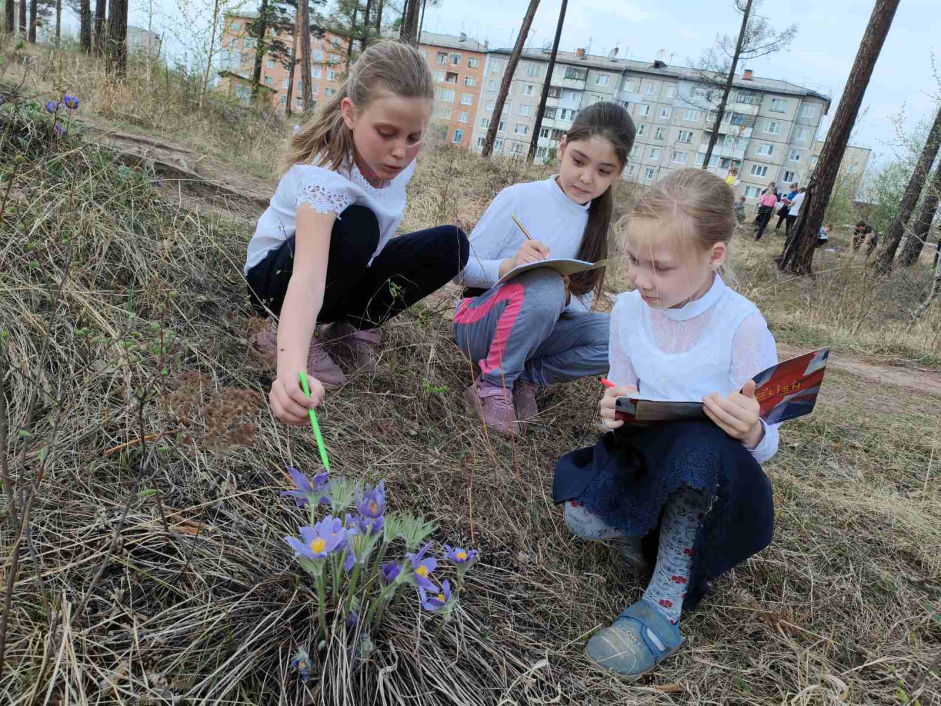 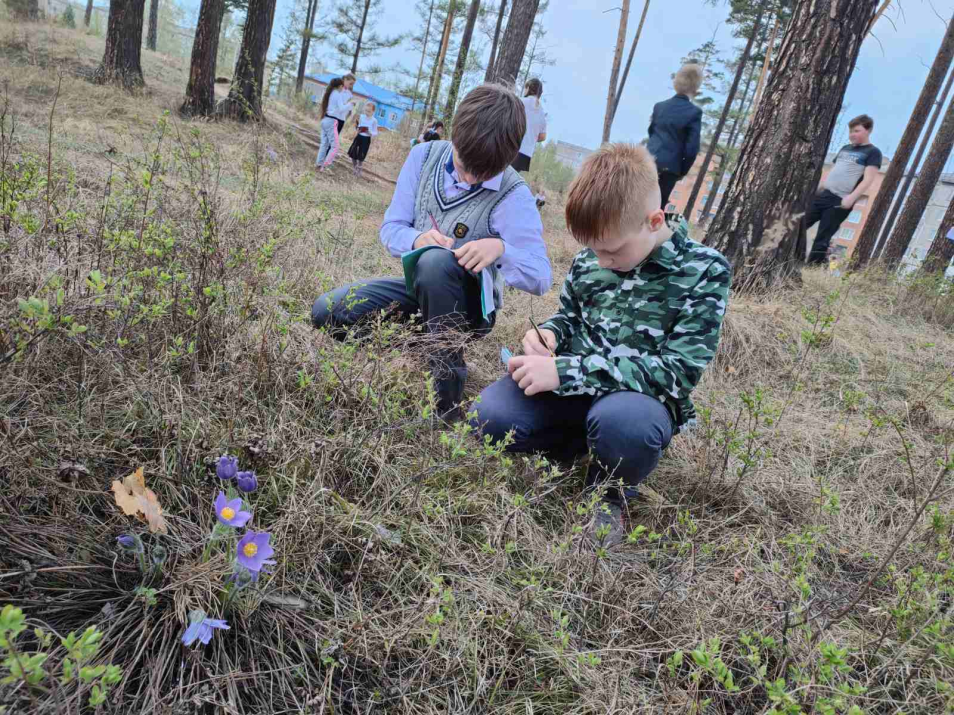 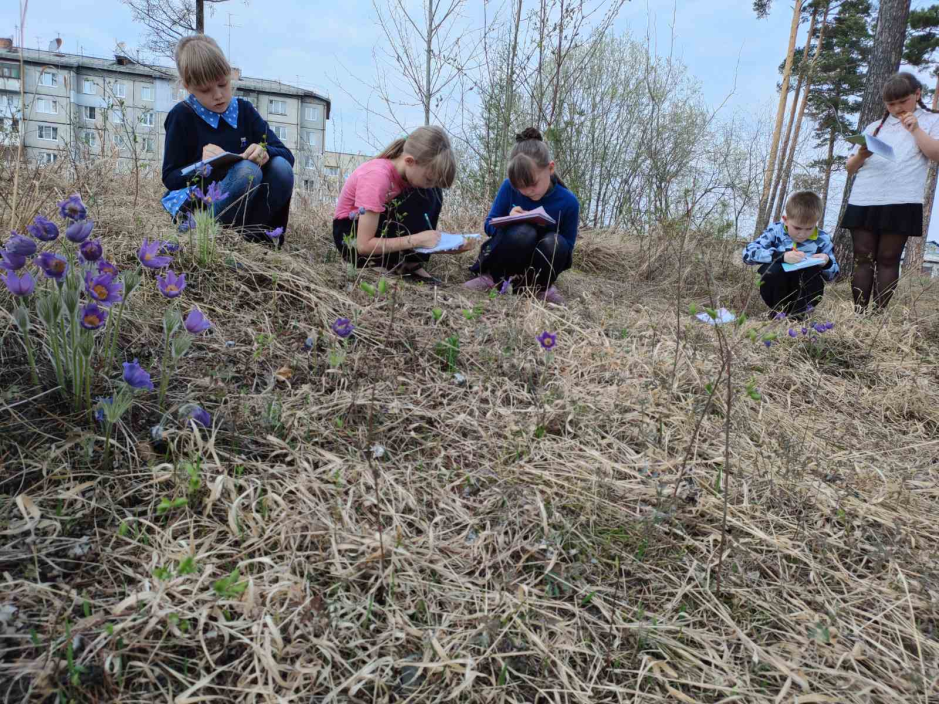 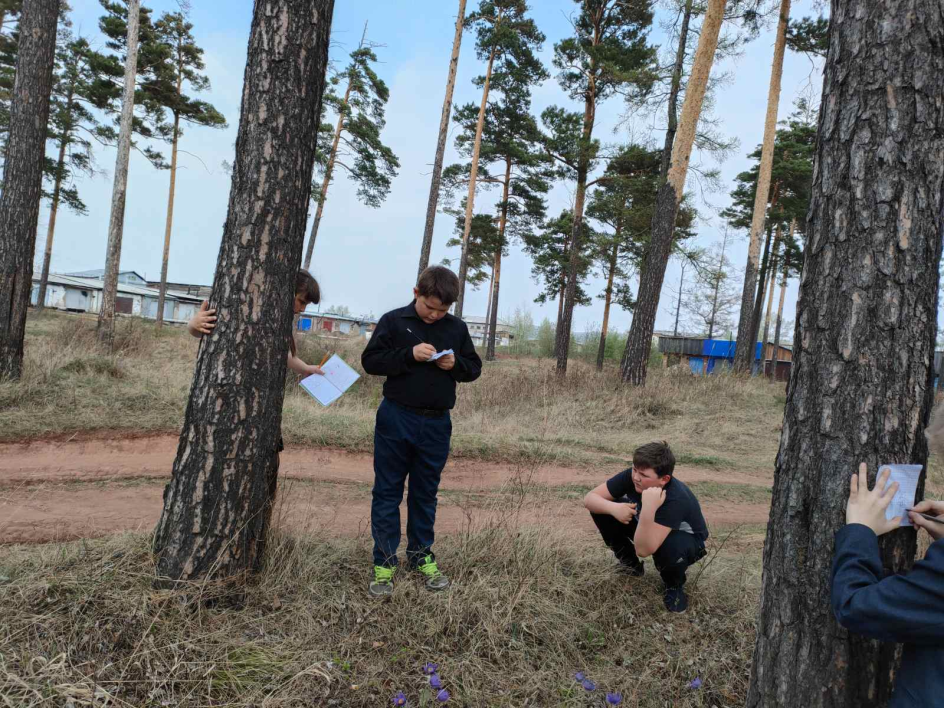 